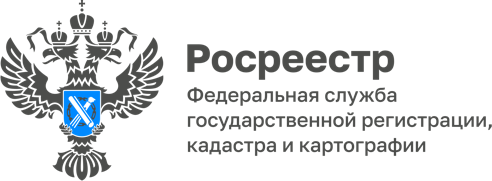 Более 50 га выявлено в Республике Алтай в рамках проекта «Земля для стройки» в 1 полугодии 2023 годаВ рамках проекта «Земля для стройки» в первом полугодии 2023 года региональный Росреестр выявил 46,9788  га, пригодных для вовлечения под жилищное строительство.«Повышение эффективности использования земель, вовлечение их в экономический оборот является одной из приоритетных задач, стоящих перед ведомством. Работа по выявлению земельных участков, использование которых возможно под жилищное строительство, проходит во всех субъектах страны, Республика Алтай не является исключением. Республиканское Управление находится в постоянном контакте с органами власти в регионе, совместно координируя и отслеживая работу в обозначенном направлении в интересах граждан и участников рынка. Благодаря проделанной работе, на практике реализованы оптимальные условия предоставления земельных участков потребителю в рамках проекта «Земля для стройки». Управлением на постоянной основе осуществляется актуализация данных, совместно с региональной управленческой командой проводится работа по выявлению новых земельных участков и территорий для их дальнейшего вовлечения в оборот», - комментирует руководитель Управления Росреестра по Республике Алтай Лариса Вопиловская.«Земля для стройки» - часть государственной программы «Национальная система пространственных данных». Формирование НСПД включено в перечень инициатив социально-экономического развития до 2030 года по направлению «Строительство» с целью обновления инфраструктуры и формирования комфортной среды для граждан.Проект «Земля для стройки» призван сделать процесс выбора земельных участков для строительства прозрачным, быстрым и комфортным. Он обеспечивает эффективное взаимодействие заинтересованного лица и органа исполнительной власти в процессе использования земельных участков и территорий, имеющих потенциал вовлечения в оборот в целях жилищного строительства, а также публичный доступ к сведениям о свободной земле для указанных целей.Материал подготовлен Управлением Росреестра по Республике Алтай